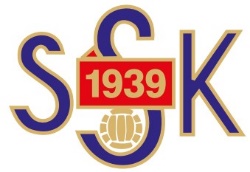 STÖTTA SUNNANÅ SK DAMGENOM ATT KÖPA EN MATCHBOLL F Ö R   2 000 kronorSunnanå SK är en förening som vill skapa förutsättningar för så många som möjligt att vara med i föreningen. Vi vill bidra till glädje att röra på sig och spela fotboll, att känna sig välkommen i ett positivt sammanhang i laget och bidra till en positiv utvecklingsmiljö.
Nu erbjuder vi möjligheten att hjälpa  det  lag  som  ni  specifikt  vill  stötta  i  Sunnanå     SK!Merparten av dessa 2 000 kronor går direkt till laget.Vi erbjuder som motprestation ett säsongskort till dam- och herrlagets matcher.Alla övriga matcher är utan entréavgift.Damerna spelar 2024 i Elitettan vilket är Sveriges näst högsta serie. Damlaget har vunnit division 1 två år i rad och har nu som ambition att etablera sig i Elitettan.                                                                 Damlaget kommer att möta lag allt ifrån Malmö FF till Umeå IK vilket innebär roliga matcher, men längre resor.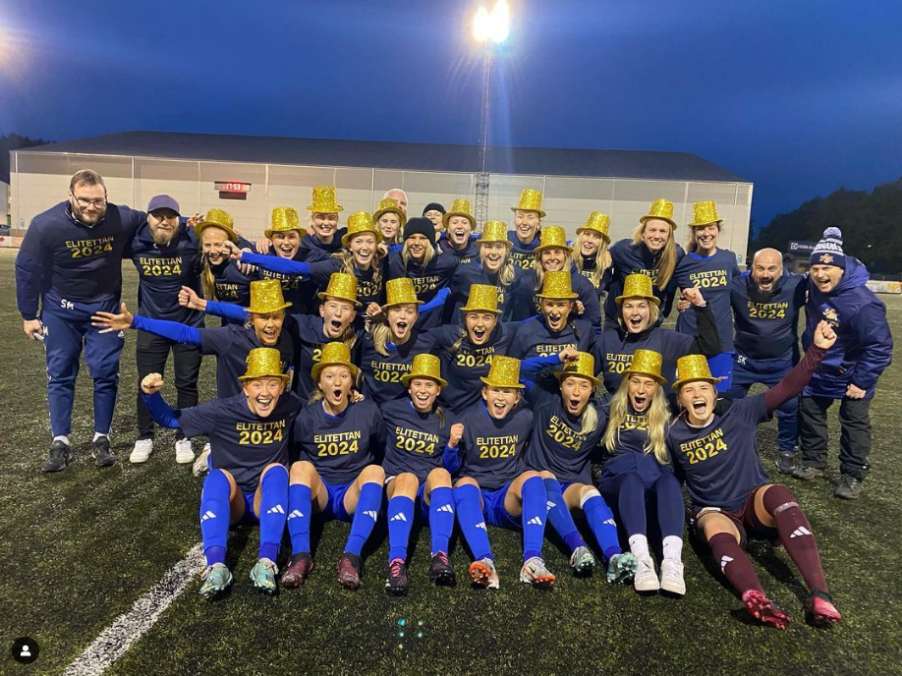   FÖRETAG:KONTAKTPERSON:ADRESS:Dessa uppgifter skickas till krister@sunnanask.se.Vid frågor eller funderingar, kontakta Krister Lundgren, krister@sunnanask.se eller 070-528 55 28ANTAL MATCHBOLLAR:LAG I SSK:KONTAKTPE